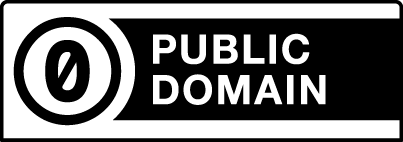 　付録1.　実施計画例　（The OpenAIRE guide for research institutions を元に作成）フェーズ１計画・検討プロジェクト立上げ・他機関のOA方針の研究・運用体制の確認（人員＆技術面）・策定・実施計画の作成・策定のキーパーソンの設定１～２か月フェーズ２方針案作成・策定・方針案，説明文書の作成・キーパーソン、図書館委員会への説明・教員のコメント受付・方針の承認１～３か月フェーズ３プロモーション・認知向上・複数媒体による学内周知・教員向け説明会の開催・プレスリリースの発行・ROARMAPへの登録１～３か月フェーズ４実施・方針の実施・実施要領の作成，学内周知・教員向けのFAQや登録サポート１～３か月フェーズ５フォローアップ・利用統計の作成・対象論文の捕捉と登録の呼びかけ・モニタリング，上層部への情報提供継続